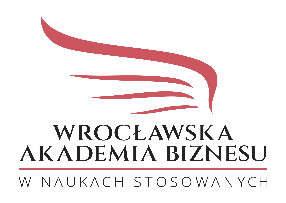 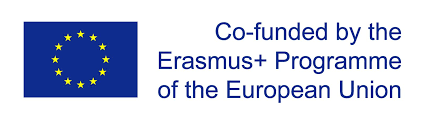 Wewnętrzne zgłoszenie udziału 
w programie Erasmus+ dla wykładowców akademickich oraz pracowników administracyjnychData zgłoszenia:IMPREZA:Rodzaj i nazwa: ............................................................................................................................Miejsce i termin:  …………………………………………………………………………………………………………………..Uczelnia (firma) organizująca: ……………………………………………………………………………………………….Dane teleadresowe organizatora: ………………………………………………………………………………………….Rodzaj wyjazdu (STA, STT): ………………………………………………………………………………………………….Załączniki (program wyjazdu / tematy przeprowadzonych zajęć dydaktycznych): .....................................................................................................................................................UCZESTNIK IMPREZY Z RAMIENIA WAB:Nazwisko i imię:  ……………………………………………………………………………………………………………………KOSZTY PONOSZONE PRZEZ: WAB / INNE ŹRÓDŁA FINANSOWANIA: Źródło finansowania: GRANT ERAMUS +  w kwocie…………………………………….Podpis zgłaszającego	 ...............................................................................Opinia i podpis bezpośredniego przełożonego……………………………………………………………………..Opinia i podpis Prorektor ds. Nauki i Współpracy z Zagranicą ……………………………………………………………………Opinia i podpis Rektora ………………………………………………………..………….